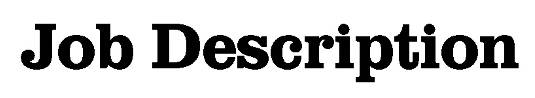 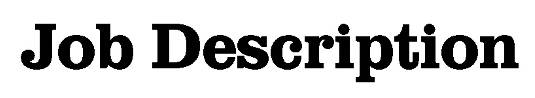 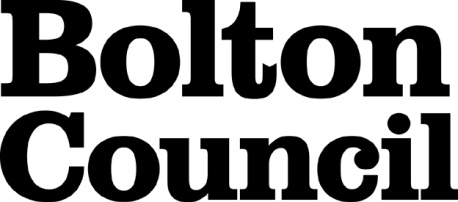 Main Duties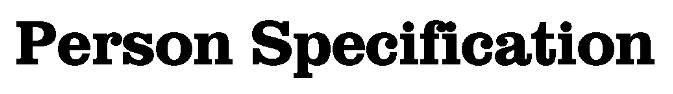 These core competencies are considered essential for all roles within Bolton Council. Please be prepared to be assessed on any of these during the interview process and, for the successful applicant, throughout the probationary period.Developing Self & OthersPromote a learning environment to embed a learning culture.  Support others to develop their skills and knowledge to fulfil their potential. Actively pursue your own development. Support and promote the principles of Investors in People. Civil ContingenciesBolton Council has a statutory duty under the Civil Contingencies Act to respond in the event of an emergency. If Bolton Council’s Emergency Management Plan is activated, you may be required to assist in maintaining key Council services and supporting the community.  This could require working outside of routine working hours and working from places other than your normal place of work.Equality & DiversityUphold the principles of fairness and the Equality Act in all undertakings as a Bolton Council employee, including providing a fair, accessible service irrespective of customer’s race, religion, gender, sexuality, disability or age.Customer CareThe ability to fully understand, assess and resolve the needs of all customers including those who present with complex situations, in a manner that respects dignity and expresses a caring & professional image.Health & SafetyTake responsibility for the health and safety of yourself and others who may be affected by your acts or omissions, and comply with all health and safety legislation, policy and safe working practice, including participating in training activities necessary to your post.Data Protection and ConfidentialityEnsure that any personal data or confidential data you hold is kept securely and is not disclosed, whether electronically, verbally or in writing, to any unauthorised third party. Follow Council policies and procedures on dealing with personal information and information assets, including The Code of Conduct, Data Protection, Acceptable Use and Information Security policies. Personal or confidential data should only be accessed or used for council purposes.Fluency DutyShould you be required, as a regular and intrinsic part of your role, to speak to members of the public in English, you must be able to converse at ease with customers and provide advice in accurate spoken English, as required by The Immigration Act 2016.Working HoursThe nature and demands of the role are not always predictable and there will be an expectation that work will be required outside of normal hours from time to time.SafeguardingThis Council is committed to safeguarding and promoting the welfare of children, young people and vulnerable adults and expects all staff and volunteers to share this commitment.  Should the role involve working with the above groups, you will be subject to an Enhanced Disclosure and Barred List check by the Disclosure & Barring Service.The values of an organisation are those key principles by which people are expected to work to day to day. They’re our culture and help define what is expected of each and every one of us.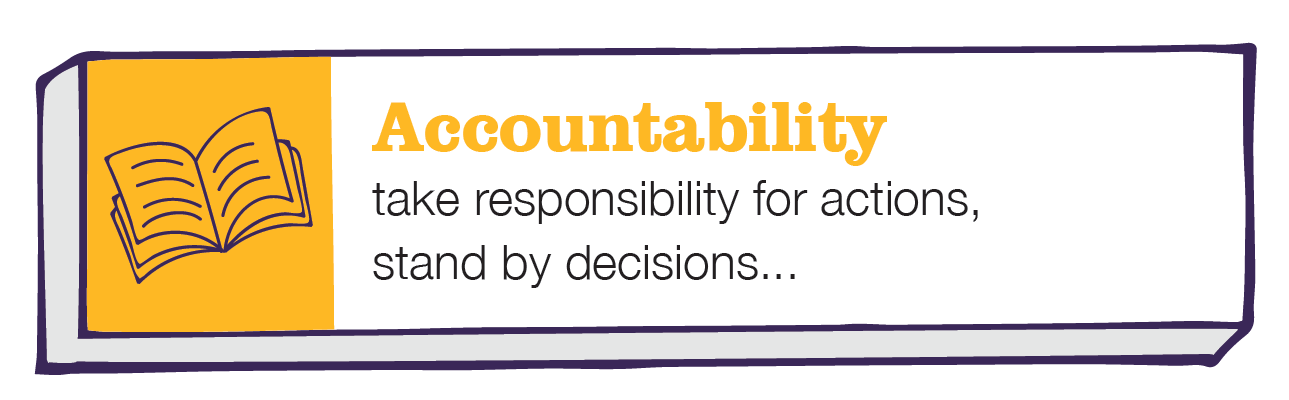 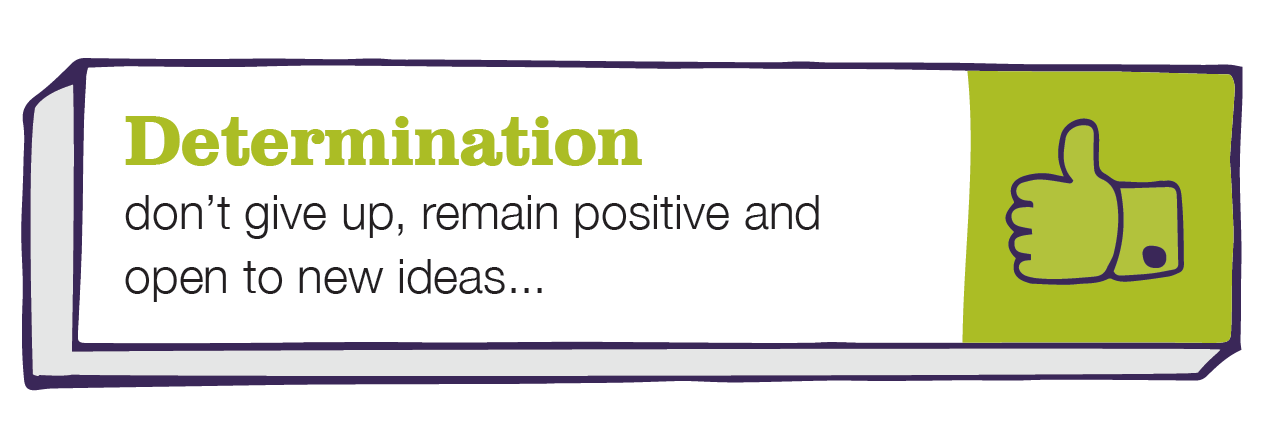 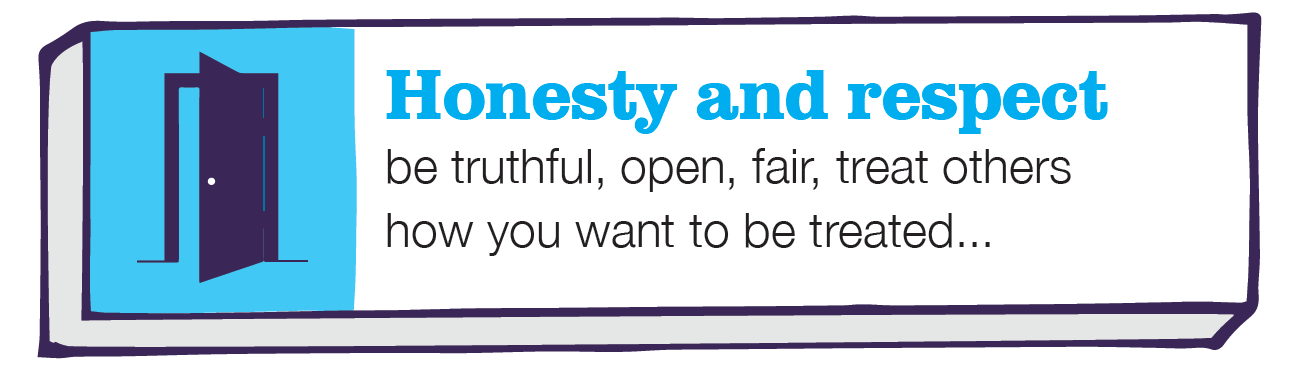 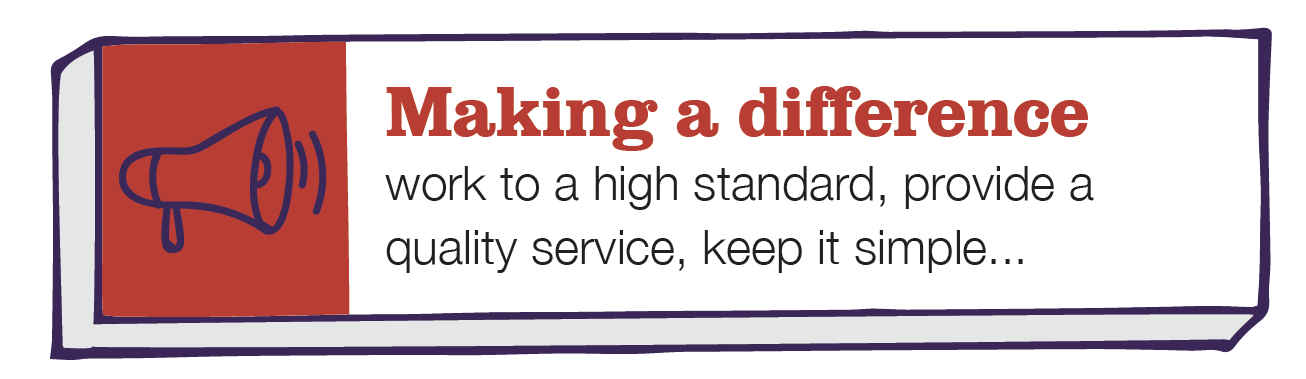 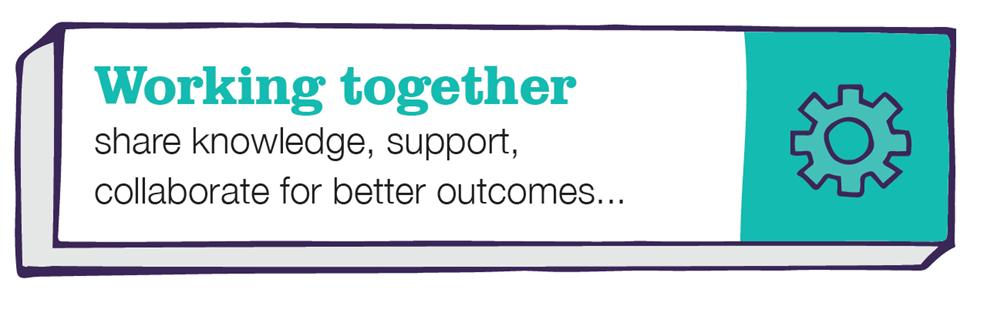 DepartmentChildren’s ServicesJob TitleIndependent Reviewing OfficerGradeGrade JPrimary Purpose of JobThe provision of an effective service to Children in Need; Children subjects of child protection plans; pathway plans and Looked After Children.Reporting ToTeam Leader – Conference and ReviewsDirect Staffing ReportsN/A1To develop and manage your own resourcesTo develop and manage your own resources2To work within multi-disciplinary and multi-organisational teams, networks and systemsTo work within multi-disciplinary and multi-organisational teams, networks and systems3To manage, present and share information, records and reports to support decision makingTo manage, present and share information, records and reports to support decision making4To lead, chair and facilitate meetingsTo lead, chair and facilitate meetings5To implement, and monitor compliance with, quality assurance systemsTo implement, and monitor compliance with, quality assurance systems6To provide leadership in own area of responsibilityTo provide leadership in own area of responsibility7To prepare, produce, implement and evaluate plans with individuals, families, carers and professional colleaguesTo prepare, produce, implement and evaluate plans with individuals, families, carers and professional colleagues8To prepare for and participate in decision-making forumsTo prepare for and participate in decision-making forums9To work within agreed standards of social work practice and ensure own professional developmentTo work within agreed standards of social work practice and ensure own professional development10To work within agreed standards of social work practice and ensure own professional developmentTo work within agreed standards of social work practice and ensure own professional development11To monitor and solve customer service problemsTo monitor and solve customer service problems12To manage, organise, support and maintain the use of information technology systems and software.To manage, organise, support and maintain the use of information technology systems and software.Date Job Description prepared/updated:                                    Date Job Description prepared/updated:                                    February 2020Job Description prepared by:Job Description prepared by:Steve Harley Interim HOSDepartmentDepartmentChildren’s ServicesChildren’s ServicesJob TitleJob TitleIndependent Reviewing OfficerIndependent Reviewing OfficerStage OneStage OneDisabled candidates are guaranteed an interview if they meet the essential criteriaDisabled candidates are guaranteed an interview if they meet the essential criteriaThe Minimum Essential Requirements for the above Post are as Follows:The Minimum Essential Requirements for the above Post are as Follows:The Minimum Essential Requirements for the above Post are as Follows:Method of Assessment1.Skills and KnowledgeSkills and KnowledgeSkills and Knowledge1To be able to develop and manage your own time and resources, and review your performance, to meet agreed objectives.To be able to develop and manage your own time and resources, and review your performance, to meet agreed objectives.Application2To have the ability to develop and maintain effective working relationships and contribute to identifying and agreeing goals and objectives of teams and evaluate their effectivenessTo have the ability to develop and maintain effective working relationships and contribute to identifying and agreeing goals and objectives of teams and evaluate their effectivenessInterview3To be able to analyse data and identify issues to influence decision making.To be able to analyse data and identify issues to influence decision making.Application/Interview4To demonstrate the ability to chair, lead and facilitate meetings.To demonstrate the ability to chair, lead and facilitate meetings.Application/Interview/ presentation5To demonstrate the ability to ensure compliance with the law in key areas such as Children and Families Act 2014, Adoption and Children Act 2002, Care Planning, placement and review and other relevant statutory child care guidance and legislation.To demonstrate the ability to ensure compliance with the law in key areas such as Children and Families Act 2014, Adoption and Children Act 2002, Care Planning, placement and review and other relevant statutory child care guidance and legislation.Application/Interview6To use influencing skills to negotiate appropriate decision making outcomes for service managers to comply with relevant legislation and improve the service.To use influencing skills to negotiate appropriate decision making outcomes for service managers to comply with relevant legislation and improve the service.Interview/presentation7To be able to provide direction, motivate and support people to achieve the vision and objectives for the area of your responsibilityTo be able to provide direction, motivate and support people to achieve the vision and objectives for the area of your responsibilityApplication8To have the ability to prepare, produce, implement and evaluate plans with others and revise plans to meet changing needs and circumstancesTo have the ability to prepare, produce, implement and evaluate plans with others and revise plans to meet changing needs and circumstancesInterview9To be able to prepare for, participate in, and enable others to be involved in decision making forums.To be able to prepare for, participate in, and enable others to be involved in decision making forums.Application/Interview/ presentation10To have the ability to work within the principles and values underpinning social work practice.To have the ability to work within the principles and values underpinning social work practice.Application/Interview11To be able to identify, monitor and solve customer service problems and take action to avoid and prevent the repetition of problemsTo be able to identify, monitor and solve customer service problems and take action to avoid and prevent the repetition of problemsInterview12To have the ability to manage, organise, support and maintain the use of information technology systems and software.To have the ability to manage, organise, support and maintain the use of information technology systems and software.Interview13The ability to work with multi agency groups and have an understanding of there working practicesThe ability to work with multi agency groups and have an understanding of there working practicesInterview14Ability to independently listen and review children/young people’s views of the plans to be implemented for them.Ability to independently listen and review children/young people’s views of the plans to be implemented for them.Interview/presentation1.Competencies – Please note the council’s corporate competencies, which are considered to be essential for all roles, are in the attached CORE COMPETENCIES documentCompetencies – Please note the council’s corporate competencies, which are considered to be essential for all roles, are in the attached CORE COMPETENCIES documentInterview2.	Experience/Qualifications/Training etc2.	Experience/Qualifications/Training etc2.	Experience/Qualifications/Training etc1.Social Work Degree/DipSW/CQSW or equivalent Minimum 5 years’ post qualification experience within a childcare settingApplication Form/Interview2.Experience of working at a supervisory levelApplication Form/Interview3.	Work Related Circumstances3.	Work Related Circumstances3.	Work Related Circumstances1.The nature and demands of the post holder’s time are not always predictable and there will be an expectation that work will be required outside normal hours from time to timeInterview2.This post has been designated an essential car user post. Applicants must hold a full, current and valid driving licence and a vehicle with a current valid MOT certificate. There must also be adequate vehicle insurance cover to comply with the council’s requirements, in line with the Travel Costs Reimbursement PolicyApplication Form/Interview3.This post is subject to an enhanced disclosure from the Disclosure & Barring ServiceInterview4.Registered with Social Work EnglandProof of RegistrationSTAGE TWOWill only be used in the event of a large number of applicants meeting the minimum essential requirementsWill only be used in the event of a large number of applicants meeting the minimum essential requirementsAdditional RequirementsAdditional RequirementsMethod of Assessment1.	Skills and Knowledge - none1.	Skills and Knowledge - none1.	Skills and Knowledge - none2.	Experience/Qualifications/Training etc - none2.	Experience/Qualifications/Training etc - none2.	Experience/Qualifications/Training etc - noneDate Person Specification prepared/updatedFebruary 2020Person Specification prepared bySteve Harley Interim HOS